Утвержденапостановлением Администрации Валдайского муниципального района Новгородской областиот 05.10.2021 № 1803Схема расположения земельного участка на кадастровом плане территории Условный номер земельного участка -Условный номер земельного участка -Условный номер земельного участка -Условный номер земельного участка -Площадь земельного участка   1500 кв.мПлощадь земельного участка   1500 кв.мПлощадь земельного участка   1500 кв.мПлощадь земельного участка   1500 кв.мОбозначение характерных точек границКоординаты, м (МСК-53)Координаты, м (МСК-53)Координаты, м (МСК-53)Обозначение характерных точек границXYY1231517818.772287402.482517817.622287454.913517786.862287456.694517785.162287416.041517818.772287402.48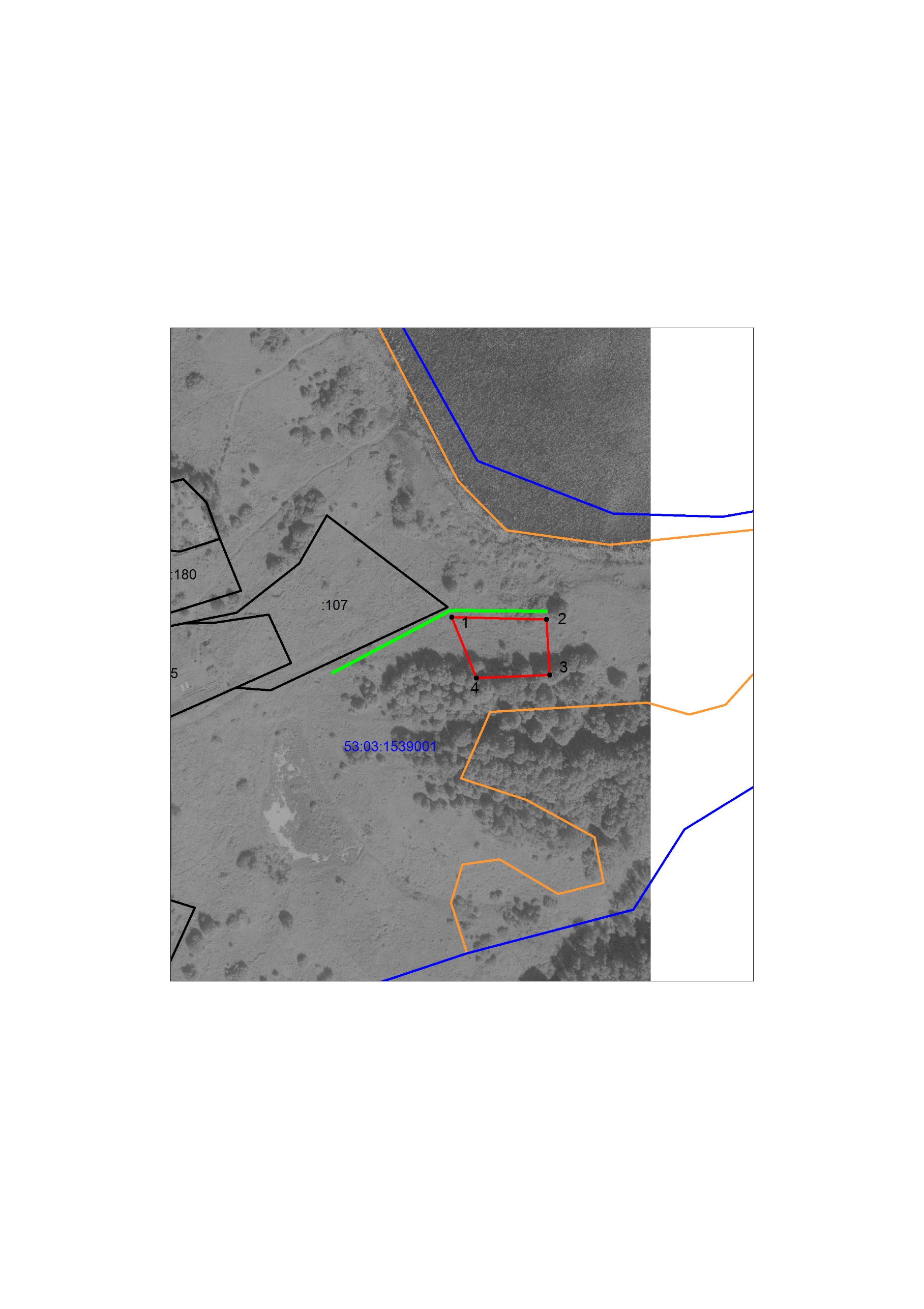 Масштаб 1:3000Масштаб 1:3000Масштаб 1:3000Масштаб 1:3000Условные обозначения:                                   - Граница образуемого земельного участка                                              - Граница населенного пункта                                   - Граница кадастрового квартала   53:03:1639001       - Номер кадастрового квартала                                   - Обозначение доступа к земельному участкуУсловные обозначения:                                   - Граница образуемого земельного участка                                              - Граница населенного пункта                                   - Граница кадастрового квартала   53:03:1639001       - Номер кадастрового квартала                                   - Обозначение доступа к земельному участкуУсловные обозначения:                                   - Граница образуемого земельного участка                                              - Граница населенного пункта                                   - Граница кадастрового квартала   53:03:1639001       - Номер кадастрового квартала                                   - Обозначение доступа к земельному участкуУсловные обозначения:                                   - Граница образуемого земельного участка                                              - Граница населенного пункта                                   - Граница кадастрового квартала   53:03:1639001       - Номер кадастрового квартала                                   - Обозначение доступа к земельному участку